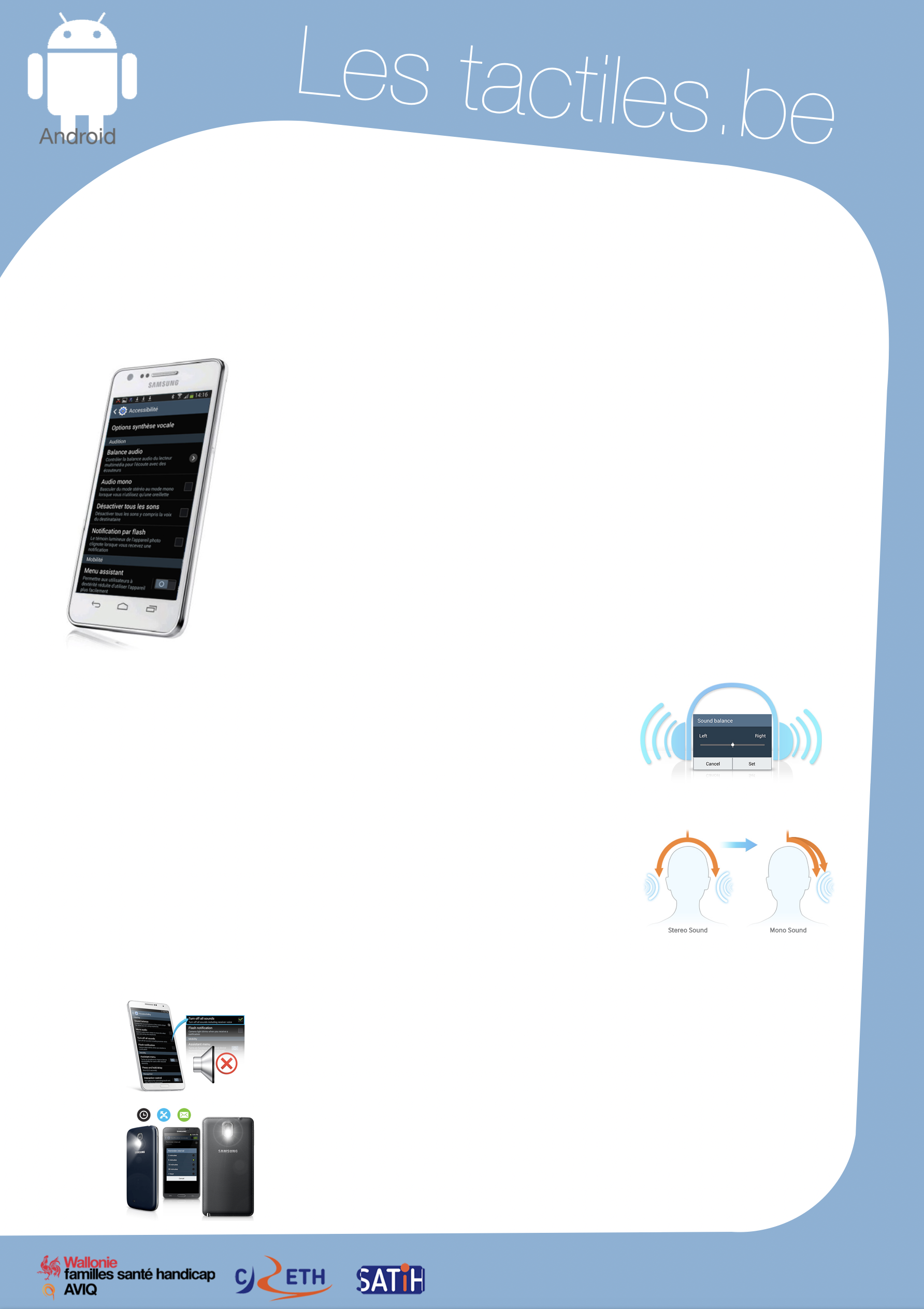 		Link for Les tactiles.be		Image: A picture of Android’s mascot. The accessibility tags of your tablets and smartphonesAndroid Settings for the Deaf and Hearing ImpairedImage: A picture of an Android smartphone on the accessibility menu.The settings that Android offers for people with hearing impairment are grouped into four subgroups: Audio balanceMono audioDeactivate all soundsFlash notificationYou can find these settings in:Settings/My Device/Accessibility/Audio settingsAudio balance is just left/right balance of the audio device. It allows you to personalize the balance for better listening comfort. Image: A picture of the menu screen for audio balance.Mono audio merges the stereo sound channels into a single mono channel.Image: A picture of the differences between stereo sound and mono sound. Deactivating all sounds makes your smartphone mute. You will not hear anything, not even the voice of callers.Image: A picture of the sound muted on an Android smartphone.Flash notification is a feature that blinks the flash of the camera to indicate that you have received a notification. To stop the blinking, you just turn the device over. Image: A picture of the flash notification on a Samsung smartphone.Image: The logos of “Wallonie familles santé handicap AVIQ”, “CRETH” and “SATIH”.